DAN - die anderen Nachrichten 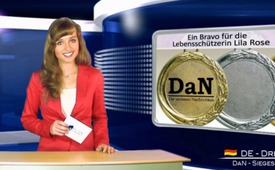 Ein Bravo an die Lebensschützerin Lila Rose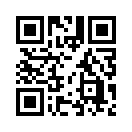 Die heute 24-jährige
Lila Rose gründete bereits
im Alter von 15 Jahren die Lebensrechtorganisation
„Live Action“.
Mit 18 Jahren gab sie
vor, ...Die heute 24-jährige
Lila Rose gründete bereits
im Alter von 15 Jahren die Lebensrechtorganisation
„Live Action“.
Mit 18 Jahren gab sie
vor, schwanger zu sein und filmte
mit versteckter Kamera in Kliniken
der Abtreibungsorganisation
Planned Parenthood (PP).
Mit ihren Filmaufnahmen deckte
sie die Machenschaften der Organisation
auf und sagt heute stolz:
„ Unsere Kamera ist unsere Waffe.“
Mittlerweile hängen in den
PP-Kliniken Steckbriefe von ihr,
was sie nicht weiter stört, da viele
junge Frauen für sie den Gang in
die Kliniken unternehmen. Die
aufgenommenen Kurzfilme sind
schockierend: Darin geben PPMitarbeiterinnen
freimütig zu,
dass sie Babys, welche ihre Abtreibung
überleben, einfach
sterben lassen. Für den Fall
eines herbeigeführten häuslichen
Aborts, raten sie den Fötus
„einfach die Toilette hinunter zu
spülen“. Solche lebensverachtenden
Praktiken hätten wir ohne
diese mutigen jungen Frauen nie
erfahren. Man fragt sich, was hat
Lila Rose bewogen, sich so vehement
für das Leben ungeborener
Kinder einzusetzen?
Als sie neun Jahre jung war, bekam
sie ein Buch mit abgetriebenen
Föten zu Gesicht. Die
Grausamkeit der Aufnahmen und
das Wissen darum, dass diese
Praxis seit 1973 in den USA legal
ist, ließen ihr fortan keine Ruhe
mehr. Es hat sie derart betroffen
gemacht, dass sie sich dem Kampf
für das ungeborene Leben verschrieben
hat.
Ein Bravo an Lila Rose und ihre
Mitstreiterinnen, von solchen
Heldinnen braucht die Welt noch
mehr!von mab.Quellen:Wochenzeitung JUNGE FREIHEIT
Nr. 26/13, 21. Juni 2013
„Lila für das Leben“Das könnte Sie auch interessieren:#Abtreibung - www.kla.tv/Abtreibung

#DaN - Die anderen Nachrichten - www.kla.tv/DaNKla.TV – Die anderen Nachrichten ... frei – unabhängig – unzensiert ...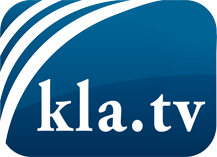 was die Medien nicht verschweigen sollten ...wenig Gehörtes vom Volk, für das Volk ...tägliche News ab 19:45 Uhr auf www.kla.tvDranbleiben lohnt sich!Kostenloses Abonnement mit wöchentlichen News per E-Mail erhalten Sie unter: www.kla.tv/aboSicherheitshinweis:Gegenstimmen werden leider immer weiter zensiert und unterdrückt. Solange wir nicht gemäß den Interessen und Ideologien der Systempresse berichten, müssen wir jederzeit damit rechnen, dass Vorwände gesucht werden, um Kla.TV zu sperren oder zu schaden.Vernetzen Sie sich darum heute noch internetunabhängig!
Klicken Sie hier: www.kla.tv/vernetzungLizenz:    Creative Commons-Lizenz mit Namensnennung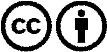 Verbreitung und Wiederaufbereitung ist mit Namensnennung erwünscht! Das Material darf jedoch nicht aus dem Kontext gerissen präsentiert werden. Mit öffentlichen Geldern (GEZ, Serafe, GIS, ...) finanzierte Institutionen ist die Verwendung ohne Rückfrage untersagt. Verstöße können strafrechtlich verfolgt werden.